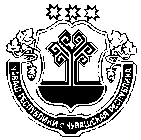 В соответствии с п. 24 ст. 15 Федерального закона от 06 октября 2003 г. № 131-ФЗ «Об общих принципах организации местного самоуправления в Российской Федерации», указанием Кабинета Министров Чувашской Республики от 14 сентября 2021 г. № 15 «Об обеспечении безопасности людей на водных объектах Чувашской Республики в осенне-зимний период 2021/22 года», постановлением Кабинета Министров Чувашской Республики от 26 мая 2006 г. № 139 «Об утверждении Правил охраны жизни людей на воде в Чувашской Республике» в целях обеспечения безопасности людей на водоемах Сятракасинского сельского поселения в осенне-зимний период 2021-2022 годов, администрация Сятракасинского сельского поселения Моргаушского района Чувашской Республики  п о с т а н о в л я е т:1. Довести до населения населенных пунктов сельского поселения информацию об опасных участках на водоемах, о местах, представляющих реальную угрозу жизни населения в осеннее-зимний период.2. Провести профилактические мероприятия «Осторожно, тонкий лед!», организовать выступления по данному направлению на сходах и собраниях граждан, разместить соответствующую информацию в периодическом печатном издании «Вестник Сятракасинского сельского поселения», на официальном сайте Сятракасинского сельского поселения.3. Использовать в своей работе Правила охраны жизни людей на воде в Чувашской Республике.4. Провести разъяснительную работу среди населения о запрете проведения игр и ловли рыб детьми и взрослыми до достижения толщины льда 7-10 см.5. Рекомендовать:Директору МБОУ «Сятракасинская СОШ» :-обеспечить проведение разъяснительной работы среди учащихся и воспитанников по обеспечению и соблюдению мер безопасности на воде и на льду в осенне-зимний период 2021-2022 годов;-периодически доводить требования Правил охраны жизни людей на воде в Чувашской Республике до учащихся и воспитанников, а во время проведения родительских собраний – до родителей учащихся и воспитанников;-провести профилактические мероприятия «Осторожно, тонкий лед!», организовать выступления по данной тематике в МБОУ «Сятракасинская СОШ» средствах массовой информации.6. Признать утратившим силу постановление администрации Сятракасинского сельского поселения Моргаушского района Чувашской Республики от 14.11.2017 г. № 54а «О мерах по обеспечению безопасности людей на водных объектах Сятракасинского сельского поселения Моргаушского района Чувашской Республики в осенне-зимний период 2017-2018 годов».6. Настоящее постановление вступает в силу после его официального опубликования.7. Контроль за выполнением настоящего постановления оставляю за собой.Глава Сятракасинского сельского поселения                                             Н.Г.Никитина   Чувашская РеспубликаАдминистрацияСятракасинскогосельского поселенияМоргаушского районаПОСТАНОВЛЕНИЕ21.12.2021 г.  № 64деревня СятракасыЧãваш РеспубликиМуркаш районĕнÇатракассиял поселенийĕнадминистрацийĕЙЫШÃНУ21.12.2021 ç. № 64    Çатракасси ялӗ                                            Об обеспечении безопасности людей на водных объектах Сятракасинского сельского поселения Моргаушского района Чувашской Республики в осенне-зимний период 2021-2022 годов